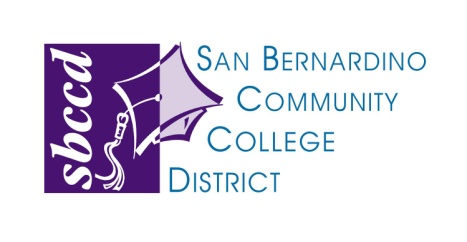 114 South Del Rosa Drive  San Bernardino, CA 92408  Phone (909) 382-4000ADDENDUMBOARD MEETING – April 9, 2015ACTION AGENDADELETE: Item 12.c.iv Consideration of Approval of Proposal - Interior Office Solutions (p.186)